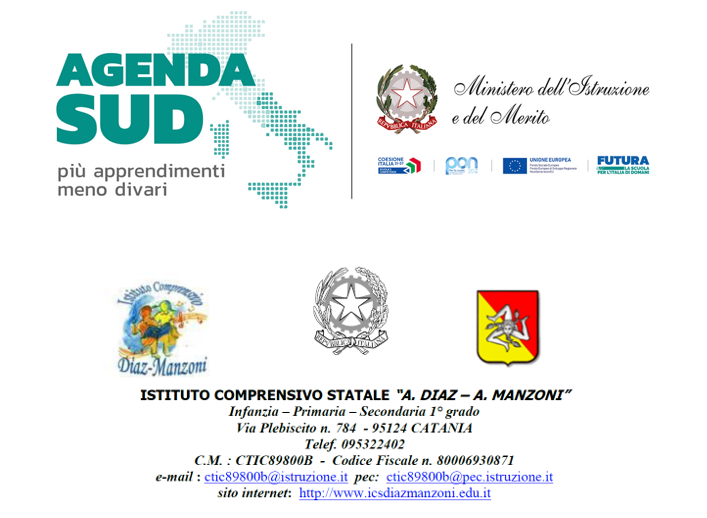 AVVISO PUBBLICO DI SELEZIONE PER IL RECLUTAMENTO DI ALUNNI CORSISTI PER LA REALIZZAZIONE DEI PROGETTI: PON/FSE Codice “10.2.2A-FSEPON-SI-2024-12 – Titolo “APPUNTAMENTO CON LA DIDATTICACUP  F64D23002810001MODULI SECONDO PERIODO APRILE/MAGGIO 2024Il sottoscritto genitore/tutore ……………….……………….nato a …………………… il ……..… residente a …………….…………(…….)  Via/Piazza………………………………n. ……..…. CAP …….……… Telefono ……………………….…… Cell. …………………………….. La sottoscritta genitore/tutore ……………….……………… nata a ……………… il …………..…residente a ………….………… (…….) Via/Piazza………………………………………….. n. ……..…. CAP …….……… Telefono ………………… Cell. ……………………………….…….. presa visione dell’Avviso di selezione ALUNNI per il progetto sopra indicato CHIEDONOche il/la proprio/a figlio/a …………………………… …. nato a ………………..…. il ……………………. iscritto/a alla classe………….sezione ………….. dell’I.C. “A. Diaz –A. Manzoni” di Catania , codice fiscale ………………………………………. sia ammesso/a partecipare al sotto indicato modulo formativo (indicare il modulo scelto con una crocetta): I predetti moduli verranno svolti indicativamente dall’11 Aprile 2024 al 7 Giugno 2024 (i moduli indirizzati agli alunni di 5° scuola primaria verranno svolti presumibilmente nei giorni di MERCOLEDI’ E GIOVEDI’ con inizio l’11/04/2024; i moduli indirizzati agli alunni di 2° scuola primaria e di 4° scuola primaria verranno svolti presumibilmente nei giorni di LUNEDI’ E MERCOLEDI’ con inizio il 22/04/2024).Ricordando che, una volta manifestata l’adesione, la frequenza del modulo formativo è obbligatoria, i Genitori si impegnano a far frequentare il percorso formativo al proprio figlio senza riserve, secondo il calendario predisposto dalla scuola, in orario antimeridiano/pomeridiano. I sottoscritti dichiarano di aver preso visione del bando e di accettarne il contenuto. I sottoscritti avendo ricevuto l’informativa sul trattamento dei dati personali loro e del/della proprio/a figlio/a autorizzano questa Istituzione Scolastica al loro trattamento solo per le finalità connesse con la partecipazione alle attività formativa previste dal progetto. Si allegano alla presente:- Copia del documento di identità degli esercenti la potestà genitoriale; - Modello di consenso al trattamento dei dati con anagrafica;- Anagrafica genitoriCatania___________       In fede______________________________________Azione 10.2.2A   APPUNTAMENTO CON LA DIDATTICAAzione 10.2.2A   APPUNTAMENTO CON LA DIDATTICAAzione 10.2.2A   APPUNTAMENTO CON LA DIDATTICAAzione 10.2.2A   APPUNTAMENTO CON LA DIDATTICAAzione 10.2.2A   APPUNTAMENTO CON LA DIDATTICASECONDO PERIODO APRILE/MAGGIO 2024SECONDO PERIODO APRILE/MAGGIO 2024SECONDO PERIODO APRILE/MAGGIO 2024SECONDO PERIODO APRILE/MAGGIO 2024SECONDO PERIODO APRILE/MAGGIO 2024SottoazioneSottoazioneProgettoModuloAlunni-Corsisti10.2.2A10.2.2A-FSEPON-SI-2024-25Divertirsi con il codingClassi 2^ di scuola primaria10.2.2A10.2.2A-FSEPON-SI-2024-12Giocare con il codingClassi 4^ di scuola primaria10.2.2A10.2.2A-FSEPON-SI-2024-12Legalità e dintorniClassi 5^ di scuola primaria